Agenda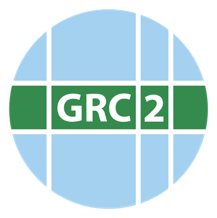 Environment Committee MeetingClimate ActionJanuary 15, 2018, 10:30 AM to 12:30Homer Glen Village Hall, | 14240 W. 151st Street | Homer Glen, Illinois 60491 Remote participation:	View presentations at https://www.gotomeet.me/EdithMakra Teleconference (dial in, not VoIP)  888-585-9008, passcode 541 462 192 #GRC2 Goals	-Reduce greenhouse gas emissions;-Develop resiliency to climate change impacts;-Engage the community in climate mitigation and adaptationWelcome and Introductions Mayor John Ostenburg, Village of Park Forest and Committee Chairman, Metropolitan Mayors CaucusMike Mertens, Village Manager, Village of Homer Glen 2017 Climate Action RecapUS Withdrawal from Paris Climate AgreementMMC and national events involving MMC mayorsMayor John OstenburgClimate Action for MMC municipalitiesOverview - Edith Makra, Director of Environmental Initiatives, MMCChicago Climate Charter - Chris Wheat, Chief Sustainability Officer, City of ChicagoGreenhouse Gas Inventories & ToolsErin Newman, Environmental Scientist & Melissa Hulting, Climate Change Coordinator; USEPAClimate Action Priorities MMC municipalitiesBrian Tomkins, Project Assistant, MMCDiscussion QuestionsWhat are priority actions for MMC members/GRC adopters?Should members take a climate pledge?Do we need GHG inventory(s)?  At what scale?How do we manage reporting?  Collectively? How do we develop capacity for setting targets and reporting?Is GRC a suitable foundation for climate action & reporting?What are next steps?